Всероссийская олимпиада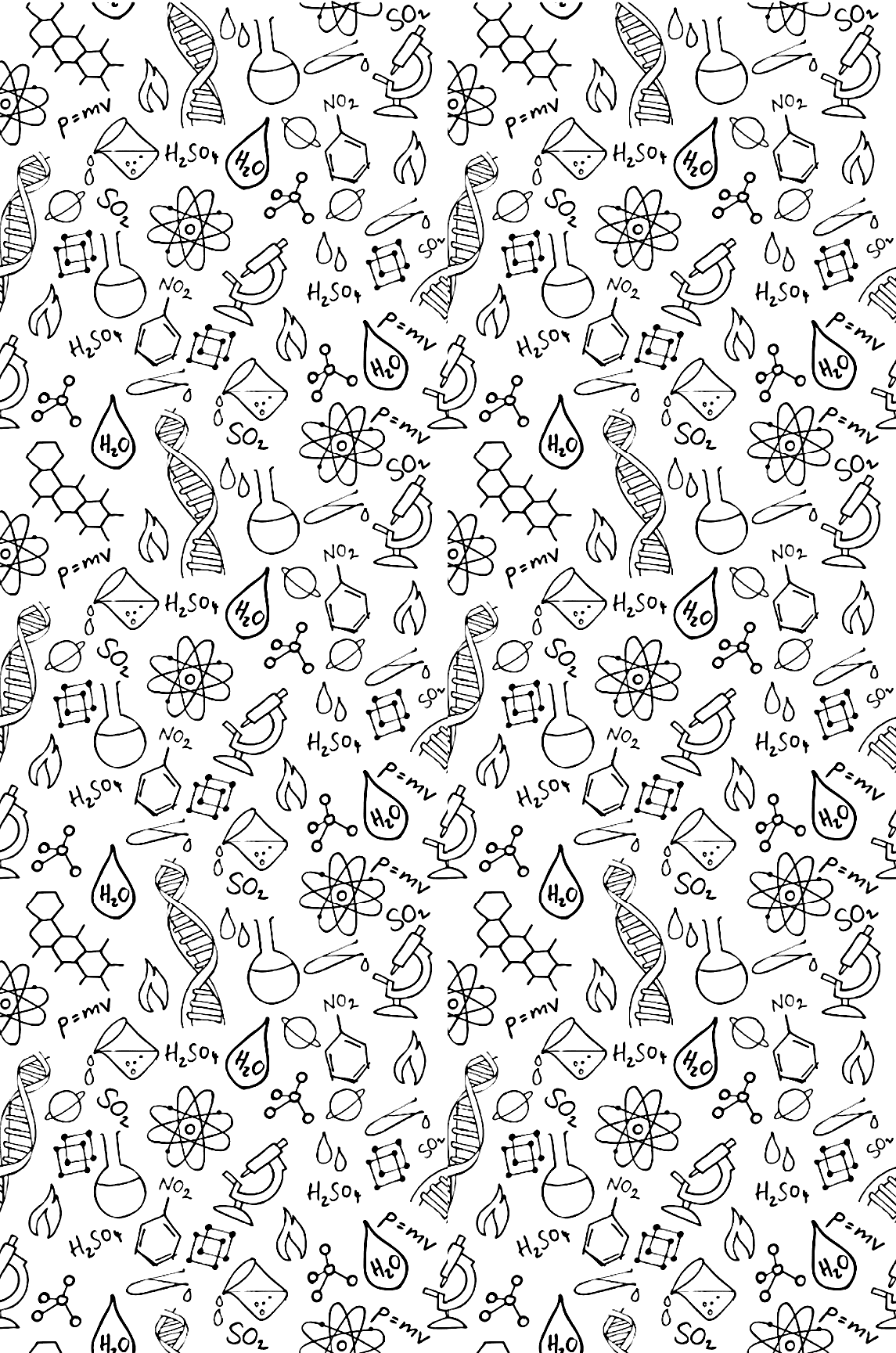 по ГЕОГРАФИИШкольный этап, 2020/2021 учебный годПОБЕДИТЕЛИкласс1 место 	Кузнецов Андрей, 5 Г2 место	Черепова Вероника, 5 Г3 место	Журавлёва Полина, 5 ВЗигерт Ричард, 5 БЩербин Артём, 5 Бкласс1 место	Кабанов Даниил, 6 В2 место	Макарова Анна, 6 В3 место	Азеева Ксения, 6 В7	класс1 место 	Кушнер Елизавета, 7 Б2 место	Кузнецова Софья, 7 В3 место	Ляшенко Ангелина, 7 БУмбеталиева Асель, 7 ВБородина Виктория, 7 Б8	класс1 место 	Соловьева Дарья, 8 Б2 место	Юрков Данила, 8 Б3 место	Бражников Юрий, 8 Б